Lundi 8 juin 2020Activité 1 : DictéeApprends l’orthographe de ces mots :semaine - dernier - assister - concert - premier - partie - spectacle - venir - chanson - plus -tard – tantComplète la grille avec les mots de la liste :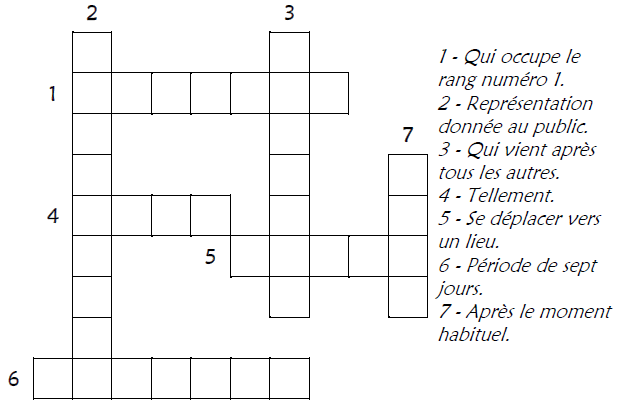 Activité 2 : GrammairePlace les mots ci-dessus à apprendre dans le tableau des natures :Activité 3 : VocabulaireRange les mots de la liste ci-dessus dans l’ordre alphabétique.………………………………………………………………………………………………………………………Activité 4 : Orthographe/GrammaireAccorde l’adjectif dans les GN.dernier : la semaine ..........................................dernier :  mes .......................................... vacancespremier : la .......................................... partieSouligne l’adjectif dans chaque phrase et dis s’il est attribut ou épithète.Je n’aime pas les haricots verts. : ……………………On appelle la Terre la planète bleue. : ……………….Tu sembles contrarié aujourd’hui. : ……………..Ce magnifique tableau a été peint par Dali. : ……………….Ma sœur est pénible et fait des caprices. : ………………Activité 5 : Conjugaison Conjugue à l’imparfait et au futur les verbes venir et assister.Activité 6 : Numération – Fractions décimalesEcris ces fractions en chiffres :Cinq dixièmes :Trente-six centièmes :Dix-huit dixièmes :Cent soixante-huit centièmes :Ecris ces fractions en lettres :6/10 : 23/100 :56/10 :50/100 :5/100 :108/100 :Complète :Exemple : 7 = 700/1002 = ……/10			8 = ……/10			…… = 30/106 = ……/100			…… = 500/100			…… = 100/100Complète :Rappelle-toi : 1/10 = 10/1003/10 = ……/100		800/100 = ……/10		50/10 = ……/10060/100 = ……/10		7/10 = ……/100		10/10 = ……/100Décompose ces fractions comme dans l’exemple :Exemple : 254/100 = 200/100 + 50/100 + 4/100 = 2 + 5/10 + 4/100157/100 = 213/100 =134/100 =205/100 =373/100 =188/100 =Activité 7 : La division - EntraînementCalcule :Division : 856 : 7  								725 : 5  897 : 6Activité 8 : Grandeurs et mesuresConvertis en cm puis calcule :2 m + 13 cm + 40 mm =5 m + 45 dm + 30 mm =43 m + 46 dm + 128 cm =45 m + 56 dm + 45 cm + 70 mm =Complète avec <, > ou = :5 km … 500 m111 cm … 1 m500 mm … 50 cm50 dam … 5 km120 cm … 1 m 2 dm5 hm … 50 kmNomVerbeAdjectifAdverbe……………….……………….……………….……………….……………….……………….……………….……………….……………….……………….……………….……………….Venir (imparfait)Assister (Imparfait)Venir (futur)Assister (Futur)JeTuIlNousVousIls8567…………… ………… ………7255…………… ………… ………8976…………… ………… ………